v1. WOCHE 26. MÄRZ BIS 1. APRIL 2023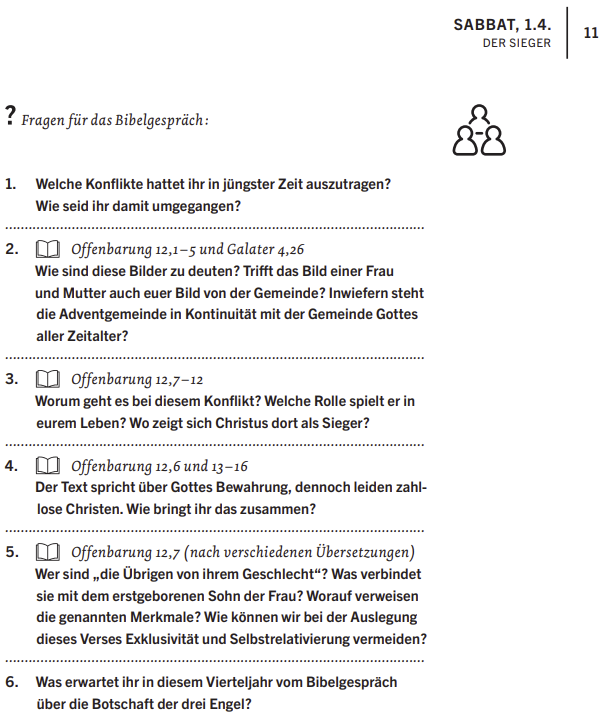 2. WOCHE 2. – 8. APRIL 2023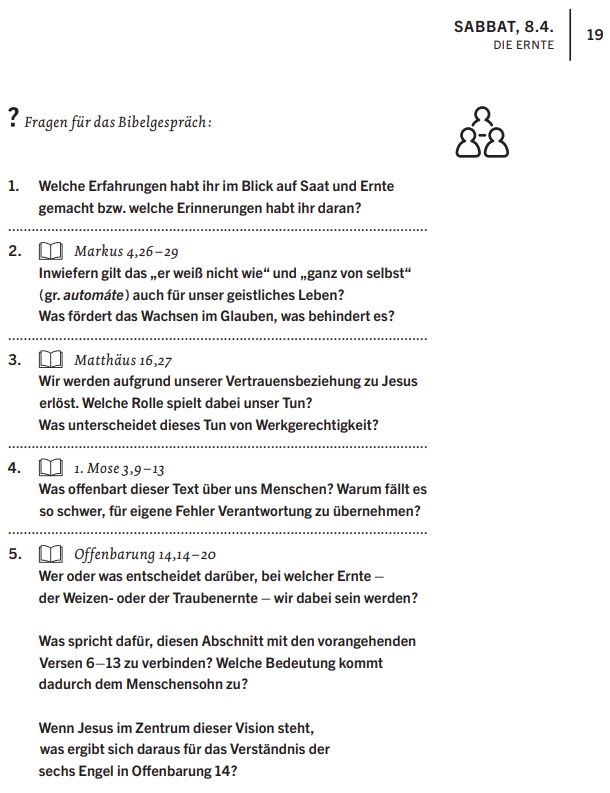 3. WOCHE 9. – 15. APRIL 20234. WOCHE 16. – 22. APRIL 2023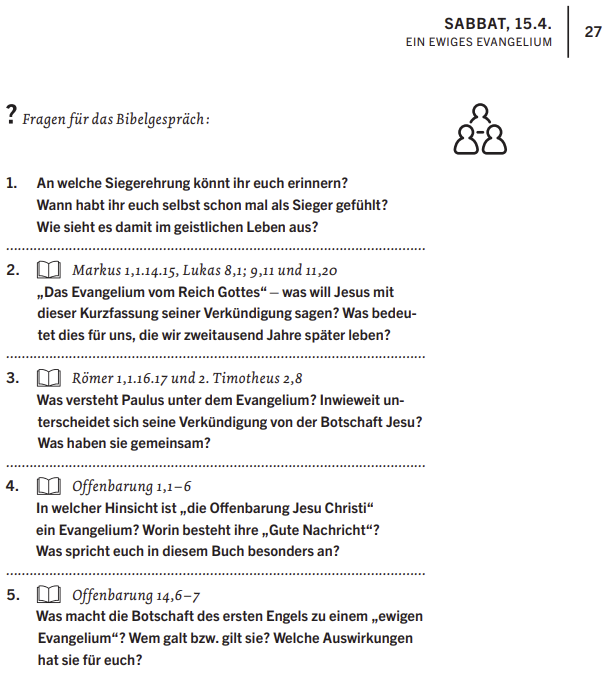 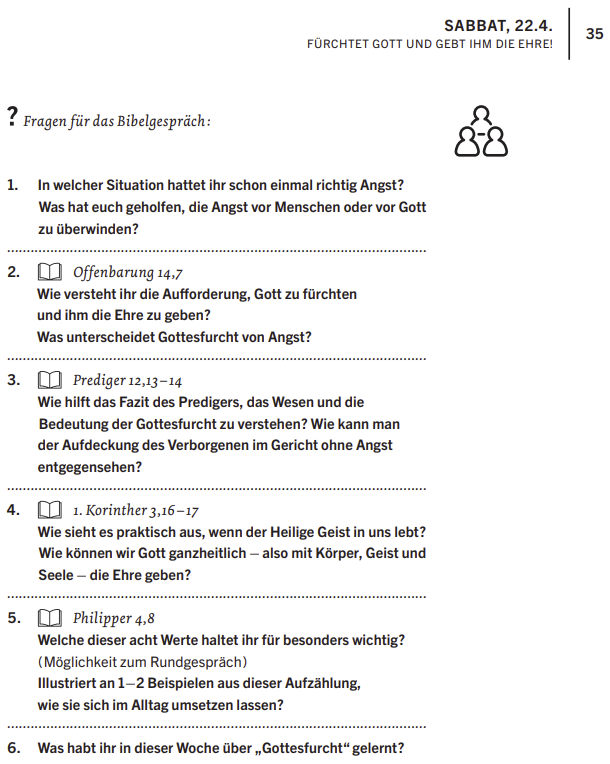 5. WOCHE 23. – 29. APRIL 20236. WOCHE 30. APRIL BIS 6. MAI 2023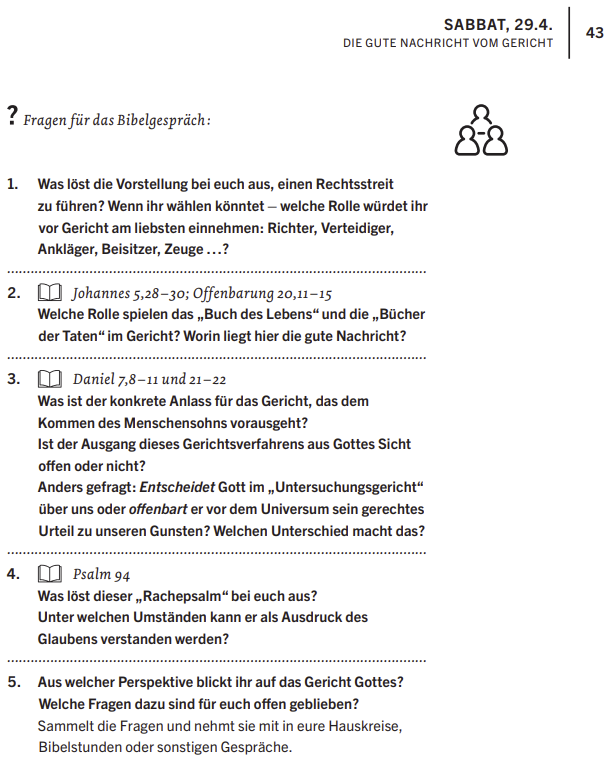 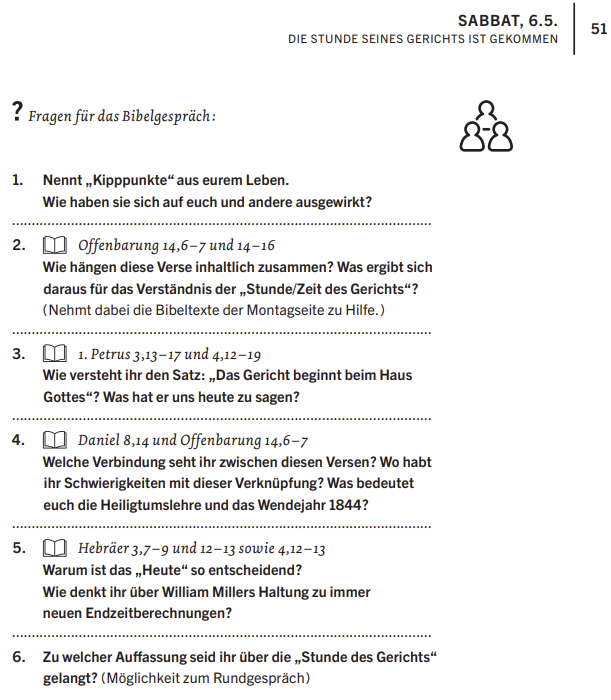 7. WOCHE 7. – 13. MAI 20238. WOCHE 14. – 20. MAI 2023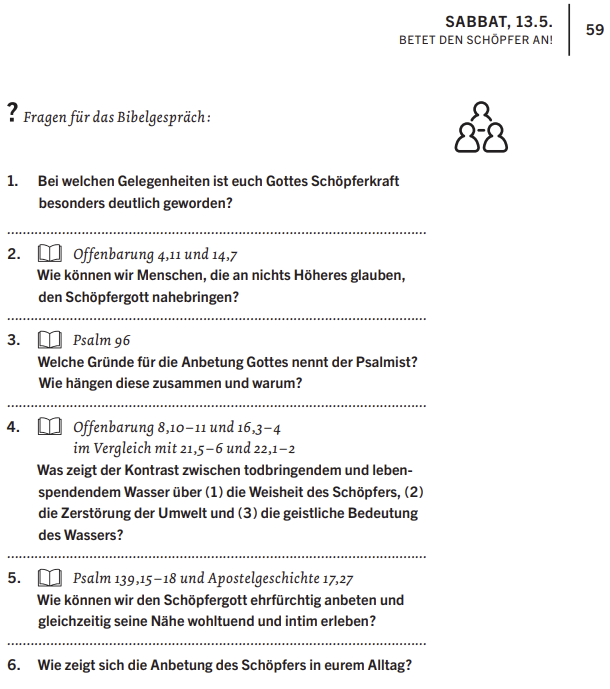 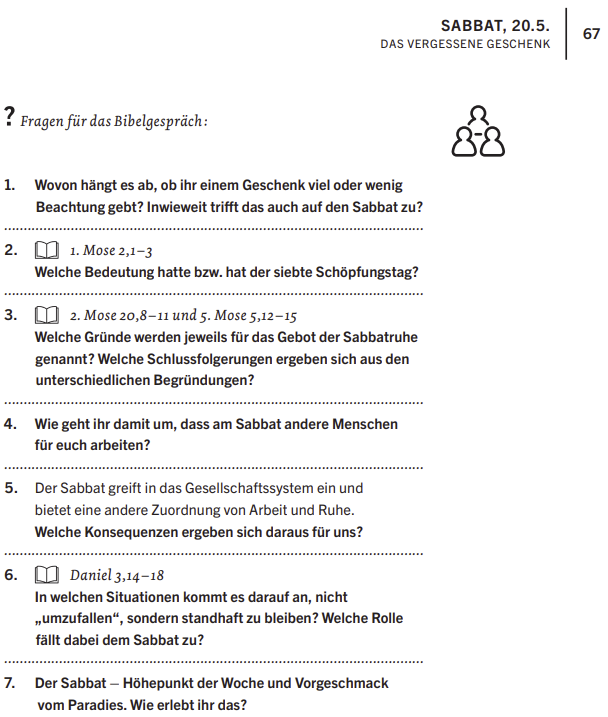 9. WOCHE 21. – 27. MAI 202310. WOCHE 28. MAI BIS 3. JUNI 2023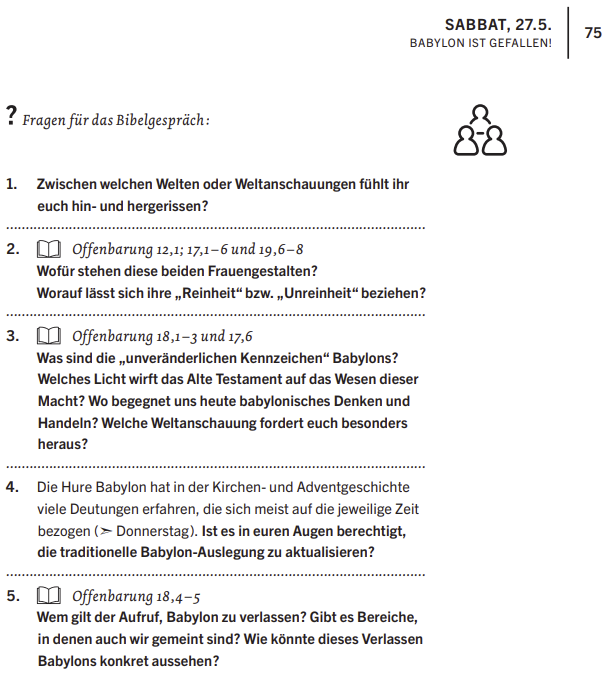 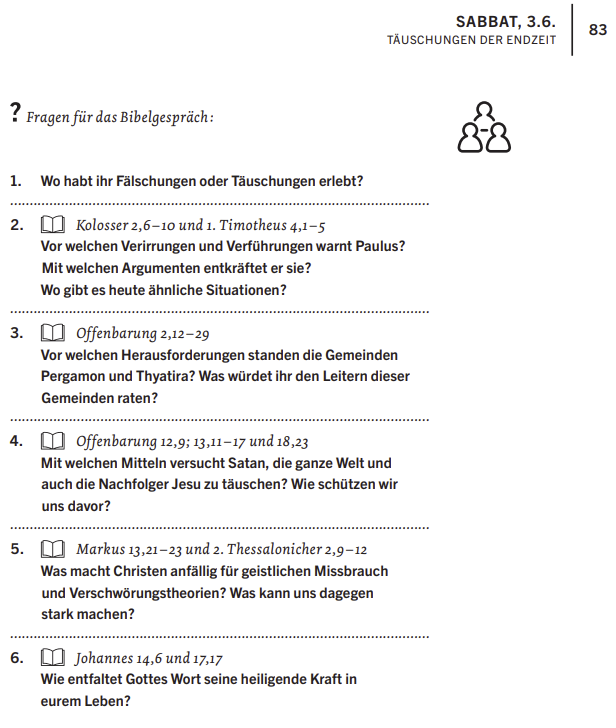 11. WOCHE 4. – 10. JUNI 202312. WOCHE 11. – 17. JUNI 2023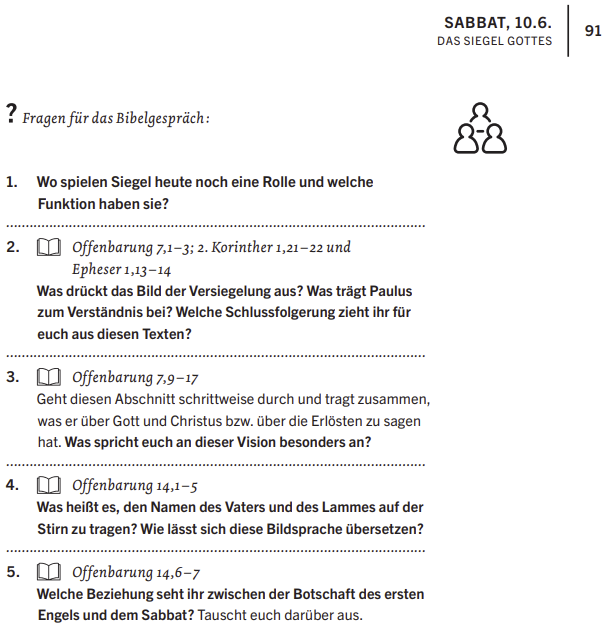 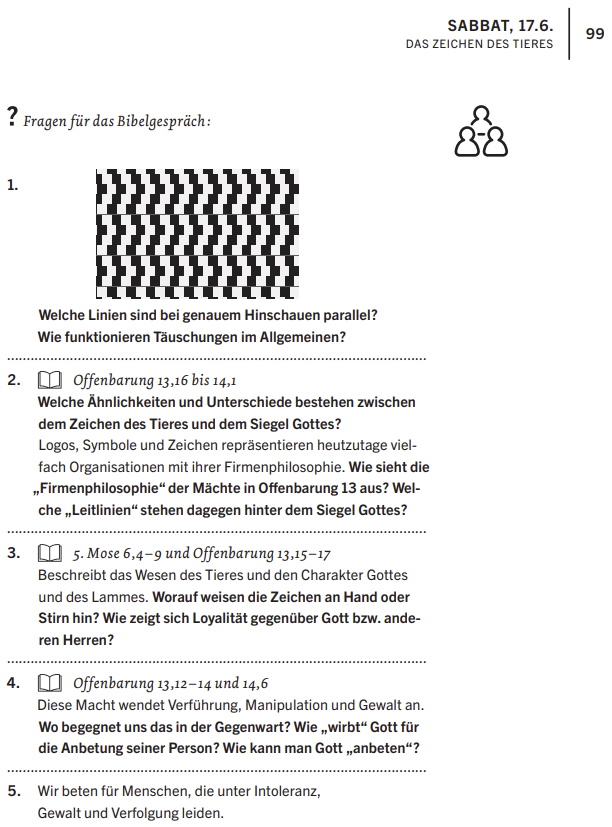 13. WOCHE 18. – 24. JUNI 2023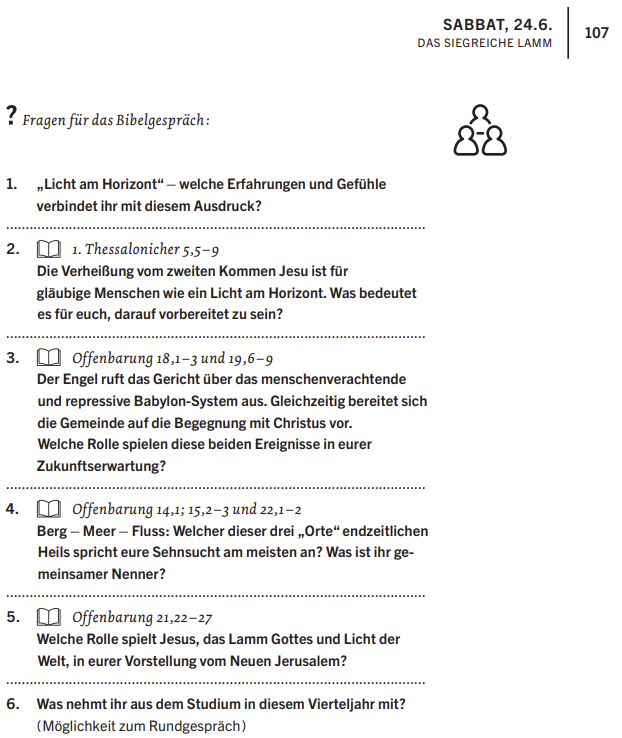 